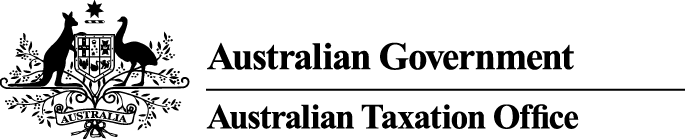 NOTICE OF DISQUALIFICATIONSuperannuation Industry (Supervision) Act 1993To: Mr Trevor GreyVALENTINE  NSW  2280I, Ivan Parrett, a delegate of the Commissioner of Taxation, give you notice as requi by subsection 126A(6) of the Superannuation Industry (Supervision) Act 1993 (SIS Act), that I have made a decision to disqualify you from being a trustee or a responsible officer of a body corporate that is a trustee, investment manager or custodian, of a superannuation entity. I have disqualified you under subsection 126A(2) of the SIS Act as I am satisfied that the corporate trustee has contravened the SIS Act on one or more occasions, and at the time of the contravention you were a responsible officer of the corporate trustee and the seriousness of the contravention provides grounds for disqualifying you. The disqualification order takes effect on the day on which this notice is made. Dated: 14 January 2014Ivan ParrettAssistant Commissioner of TaxationPer Wendy HeatleyNote 1:In accordance with subsection 126A(7) of the SIS Act, particulars of this disqualification notice will be published in the Gazette. Note 2:In accordance with subsection 126A(5) of the SIS Act, we may revoke this disqualification order on our own initiative or on written application made by you. Note 3:In accordance with section 344 of the SIS Act, if you are a person who is affected by this decision and you are dissatisfied with it, you may ask the Commissioner to reconsider this decision. Such a request must be made in writing within 21 days of the day on which you received notice of the decision and must also give the reasons for making the request. 